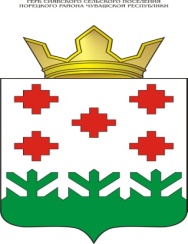 О внесении изменений в  муниципальную программу Сиявского сельского поселенияПорецкого района Чувашской Республики «Развитие культуры и туризма», утвержденную постановлением администрации Сиявского сельскогопоселения Порецкого района от  28.01.2019 № 15 Администрация Сиявского сельского поселения Порецкого района п о с т а н о в л я е т :Внести в муниципальную программу Сиявского сельского поселения Порецкого района Чувашской Республики «Развитие культуры и туризма»  (далее - программа), утвержденную постановлением администрации Сиявского сельского поселения Порецкого района 28.01.2019 № 15, следующие изменения: В Паспорте программы -   позицию  «Подпрограммы муниципальной программы» дополнить новым абзацем  вторым следующего содержания:"Строительство (реконструкция) и модернизация муниципальных учреждений культуры клубного типа"В Паспорте программы позицию «Объёмы финансирования муниципальной программы с разбивкой по годам  её реализации» изложить в следующей редакции:Раздел II муниципальной программы изложить в следующей редакции:«Раздел II. Обобщенная характеристика основных мероприятий подпрограмм муниципальной  программыВыстроенная в рамках настоящей муниципальной программы система целевых ориентиров (цели, задачи, ожидаемые результаты) представляет собой четкую согласованную структуру, посредством которой установлена прозрачная и понятная связь реализации отдельных мероприятий с достижением конкретных целей на всех уровнях муниципальной программы.Реализация мероприятий муниципальнойной программы обеспечивает решение задач муниципальной  программы. Мероприятия муниципальной программы реализовываются в рамках  одной подпрограммы. 1. Подпрограмма «Развитие культуры в Сиявском  сельском поселении Порецкого района Чувашской Республике» предусматривает реализацию 1   основного мероприятия:Основное мероприятие 1. Сохранение и развитие народного творчества.Мероприятие направлено на сохранение нематериального культурного наследия и трансляцию лучших образцов народной культуры, мониторинг основных тенденций развития культурно-досуговой сферы; внедрение современных технологий в целях повышения качества оказания культурных услуг.Подпрограмма "Строительство (реконструкция) и модернизация муниципальных учреждений культуры клубного типа" предусматривает реализацию двух основных мероприятий:Основное мероприятие 1. Строительство (реконструкция) муниципальных учреждений культуры клубного типа.Мероприятие направлено на строительство (реконструкцию) муниципальных учреждений культуры клубного типа.Основное мероприятие 2. Модернизация муниципальных учреждений культуры клубного типа.Мероприятие направлено на проведение капитального ремонта муниципальных учреждений культуры клубного типа."В Паспорте программы раздел III изложить в следующей редакции:«Раздел III. Обоснование объема финансовых ресурсов, необходимых для реализации муниципальной программы Расходы муниципальной программы формируются за счет средств бюджета Сиявского сельского поселения Порецкого района.Общий объем финансирования муниципальной программы на 2019 - 2035 годы составляет  19780,5  тыс. рублей. Показатели по годам и источникам финансирования приведены в табл. 2.Таблица 2 (тыс. рублей)Ресурсное обеспечение и прогнозная (справочная) оценка расходов за счет всех источников финансирования реализации муниципальной программы приводятся в приложении № 2 к муниципальной программе.В муниципальную программу включена подпрограмма, реализуемая в рамках муниципальной программы, согласно приложениям № 3,4  к настоящей муниципальной программе».   Приложение № 2 к программе изложить в редакции согласно приложению № 1 к настоящему постановлению.В Паспорте подпрограммы позицию «Объёмы финансирования муниципальной программы с разбивкой по годам  её реализации» изложить в следующей редакции:В паспорте подпрограммы раздел IV изложить в следующей редакции:«Раздел IV. Обоснование объёма финансовых ресурсов, необходимых для реализации подпрограммыОбщий объем финансирования подпрограммы за счет всех источников финансирования составляет – 5 922,5  тыс. рублей, за счет средств местного бюджета – 5 922,5 тыс. рублей. Показатели по годам и источникам финансирования приведены в таблице 2.Таблица 2 (тыс. рублей)Объемы бюджетных ассигнований уточняются при формировании бюджета Сиявского сельского поселения Порецкого района Чувашской Республики на очередной финансовый год и плановый период.Ресурсное обеспечение реализации подпрограммы за счет всех источников финансирования по годам реализации в разрезе мероприятий подпрограммы представлено в приложении № 1  к подпрограмме.»Приложение № 1 к подпрограмме изложить в редакции согласно приложению № 2 к настоящему постановлению.1.9. Муниципальную программу дополнить подпрограммой "Строительство (реконструкция) и модернизация муниципальных учреждений культуры клубного типа" согласно  приложения  №3.Настоящее постановление вступает в силу со дня его официального опубликования.Глава сельского поселения									Т.Н.КолосоваПриложение № 1Приложение №1 к постановлению администрации  Сиявского сельского поселения Порецкого района от  _23_.06.2022 №51  «Приложение № 2к программе «Развитие культуры в Сиявском сельском поселении Порецкого района» муниципальной программы Сиявского сельского поселения Порецкого района «Развитие культуры и туризма» Ресурсное обеспечение
и прогнозная (справочная) оценка расходов за счет всех источников финансирования реализации муниципальной программы Сиявского сельского поселения Порецкого района  Чувашской Республики «Развитие культуры и туризма» »;Приложение № 2Приложение № 2к постановлению администрации  Сиявского сельского поселения Порецкого района от  _23_.06.2022 №51 «Приложение №  1
к подпрограмме «Развитие культуры 
в Сиявском сельском поселении Порецкого района Чувашской Республике» муниципальной 
программы  Сиявского сельского поселения Порецкого районаЧувашской Республики 
«Развитие культуры и туризма»  РЕСУРСНОЕ ОБЕСПЕЧЕНИЕ
реализации подпрограммы «Развитие культуры в Сиявском сельском поселении Порецкого района Чувашской Республике» муниципальной программы Сиявского сельского поселения Порецкого района
Чувашской Республики «Развитие культуры и туризма» за счет всех источников финансирования ».Приложение № 3к муниципальной программеСиявского сельского поселения Порецкого района Чувашской Республики«Развитие культуры »Подпрограмма «Строительство (реконструкция) и модернизация муниципальных учреждений культуры клубного типа»» муниципальной  программы Сиявского сельского поселения  Порецкого района Чувашской Республики «Развитие культуры и туризма»Паспорт подпрограммыРаздел I. Приоритеты и цели подпрограммы, общая характеристика участия органов местного самоуправления муниципальных районов и городских округов в реализации подпрограммыПриоритеты, цель и задачи подпрограммы "Строительство (реконструкция) и модернизация муниципальных учреждений культуры клубного типа" муниципальной программы Сиявского сельского поселения Порецкого района  Чувашской Республики "Развитие культуры и туризма" (далее - подпрограмма) определены Основами законодательства Российской Федерации о культуре, Основами государственной культурной политики,  государственной программой Чувашской Республики "Развитие культуры",  Конституцией Чувашской Республики, иными законами Чувашской Республики.Приоритетами в сфере реализации подпрограммы являются создание комплексной инфраструктуры современного досуга, удовлетворяющей потребностям общества, и обеспечение населению доступа к культурным ценностям независимо от места проживания, состояния здоровья, социально-экономического положения.Подпрограмма носит комплексный характер и представляет систему  мер, направленных на строительство (реконструкцию) и модернизацию муниципальных учреждений культуры клубного типа, для создания условий для воспитания гармонично развитой и социально ответственной личности на основе духовно-нравственных ценностей народов Российской Федерации, исторических и национально-культурных традиций.Цель подпрограммы - повышение качества жизни населения.Для решения поставленной цели определены следующие задачи:оптимальное размещение учреждений культуры  с учетом требований нормативных правовых актов в сфере культуры;создание условий для обеспечения прав граждан на участие в культурной жизни, реализации творческого потенциала нации.В рамках реализации подпрограммы бюджету Сиявмкого сельского поселения  Порецкого района предоставляются субсидии из бюджета Порецкого района Чувашской Республики на строительство (реконструкцию) и модернизацию муниципальных учреждений культуры клубного типа в соответствии с Правилами предоставления субсидий из республиканского бюджета Чувашской Республики бюджетам муниципальных районов, бюджетам муниципальных округов и бюджетам городских округов на строительство (реконструкцию) и модернизацию муниципальных учреждений культуры клубного типа (приложение N 1 к подпрограмме).Раздел II. Перечень и сведения о целевых индикаторах и показателях подпрограммы с расшифровкой плановых значений по годам ее реализацииЦелевые показатели (индикаторы) подпрограммы определены исходя из принципа необходимости и достаточности информации для характеристики достижения цели и решения задач, определенных подпрограммой.Перечень показателей (индикаторов) подпрограммы носит открытый характер и предусматривает возможность корректировки в случае потери информативности показателя (индикатора), изменения приоритетов государственной политики, появления новых технологических и социально-экономических обстоятельств.Сведения о целевых показателях (индикаторах) подпрограммы изложены в табл. 1.Таблица 1Ожидаемыми результатами реализации подпрограммы являются:формирование культурной среды, отвечающей растущим потребностям личности и общества, повышение качества, разнообразия и эффективности услуг в сфере культуры;создание условий для обеспечения доступности участия всего населения в культурной жизни, а также вовлеченности детей и молодежи, лиц пожилого возраста и людей с ограниченными возможностями в активную социокультурную деятельность;создание благоприятных условий для улучшения культурно-досугового обслуживания населения; укрепление материально-технической базы муниципальных учреждений культуры клубного типа.Раздел III. Характеристика основных мероприятий, мероприятий подпрограммы с указанием сроков и этапов их реализацииПодпрограмма реализуется в течение 2022 - 2026 годов.Подпрограмма предусматривает два основных мероприятия, направленных на повышение качества жизни населения  Порецкого района Чувашской Республики.Основное мероприятие 1. Строительство (реконструкция) муниципальных учреждений культуры клубного типа.Мероприятие направлено на строительство (реконструкцию) муниципальных учреждений культуры клубного типа.Основное мероприятие 2. Модернизация и развитие инфраструктуры муниципальных учреждений культуры клубного типа.Мероприятие направлено на проведение капитального ремонта муниципальных учреждений культуры клубного типа.Раздел IV. Обоснование объёма финансовых ресурсов, необходимых для реализации подпрограммыОбщий объем финансирования подпрограммы за счет всех источников составит 13858,0 тыс. рублей, в том числе за счет средств республиканского бюджета Чувашской Республики – 12677,4 тыс. рублей. Показатели по годам и источникам финансирования приведены в табл. 2.Таблица 2(тыс. рублей)Приложение N 1
к подпрограмме "Строительство
(реконструкция) и модернизация
муниципальных учреждений
культуры клубного типа"
муниципальной  программы
Порецкого района Чувашской Республики
"Развитие культуры"Ресурсное обеспечение
реализации подпрограммы "Строительство (реконструкция) и модернизация муниципальных учреждений культуры клубного типа"муниципальной программы Порецкого района Чувашской Республики "Развитие культуры" за счет всех источников финансирования																			».АдминистрацияСиявского сельскогопоселенияПорецкогорайонаЧувашской РеспубликиПОСТАНОВЛЕНИЕ_23_.06.2022_№ 51с. СияваЧăваш РеспубликинПăрачкав районĕнСиява ял поселенийĕнадминистрацийĕЙЫШĂНУ                 _23_.06 .2022_  №51 Сиява сали «Объемы финансирования муниципальной программы с разбивкой по годам реализации-общий объем финансирования муниципальной программы составляет         19780,5   тыс. рублей, в том числе:в 2019 году –     714,0   тыс. рублей;в 2020 году –      840,0   тыс. рублей;в 2021 году –      177,9   тыс. рублей;в 2022 году –      14068,0     тыс. рублей;в 2023 году –      150,0     тыс. рублей;в 2024 году –      150,0   тыс. рублей;в 2025 году –      334,6   тыс. рублей;в 2026-2030 годах –   1673,0  тыс. рублей;в 2031-2035 годах –   1673,0  тыс. рублей;из них средства:республиканского  бюджета –  12677,4 тыс. рублей,в 2019 году –        0,0        тыс. рублей;в 2020 году –         0,0       тыс. рублей;в 2021 году –         0,0       тыс. рублей;в 2022 году –         12677,4         тыс. рублей;в 2023 году –         0,0         тыс. рублей;в 2024 году –         0,0       тыс. рублей;в 2025 году –         0,0        тыс. рублей;в 2026-2030 годах 0,0  тыс. рублей;в 2031-2035 годах –     0,0  тыс. рублейместного бюджета –  7303,1 тыс. рублей,в 2019 году –        714,0        тыс. рублей;в 2020 году –         840,0       тыс. рублей;в 2021 году –         177,9       тыс. рублей;в 2022 году –         1390,6         тыс. рублей;в 2023 году –         150,0         тыс. рублей;в 2024 году –         150,0       тыс. рублей;в 2025 году –         334,6        тыс. рублей;в 2026-2030 годах –     1673,0  тыс. рублей;в 2031-2035 годах –     1673,0  тыс. рублей.Объемы финансирования за счет бюджетных ассигнований уточняются при формировании  бюджета Сиявского сельского поселения  Порецкого района Чувашской Республики на очередной финансовый год и плановый период.»ГодыВсегоВ том числе за счет средствВ том числе за счет средствВ том числе за счет средствВ том числе за счет средствГодыВсегофедерального бюджетареспубликанского бюджета Чувашской Республикиместных бюджетоввнебюджетных источников2019714,0--714,0-2020840,0--840,0-2021177,9--177,9-202214068,0-12677,41390,6-2023150,0--150,0-2024150,0--150,0-2025334,6--334,6-2026-20301673,0--1673,0-2031-20351673,0--1673,0-Всего19780,50,012677,47103,10,0«Объемы финансирования муниципальной программы с разбивкой по годам реализации-общий объем финансирования муниципальной программы составляет         5 922,5   тыс. рублей, в том числе:в 2019 году –     714,0   тыс. рублей;в 2020 году –      840,0   тыс. рублей;в 2021 году –      177,9   тыс. рублей;в 2022 году –      210,0   тыс. рублей;в 2023 году –      150,0   тыс. рублей;в 2024 году –      150,0   тыс. рублей;в 2025 году –      334,6    тыс. рублей;в 2026-2030 годах –   1673,0  тыс. рублей;в 2031-2035 годах –   1673,0  тыс. рублей;из них средства:местного бюджета –  5 922,5 тыс. рублей,в 2019 году –        7140        тыс. рублей;в 2020 году –         840,0        тыс. рублей;в 2021 году –         177,9        тыс. рублей;в 2022 году –         210,0        тыс. рублей;в 2023 году –         150,0        тыс. рублей;в 2024 году –         150,0        тыс. рублей;в 2025 году –         334,6        тыс. рублей;в 2026-2030 годах –     1673,0  тыс. рублей;в 2031-2035 годах –     1673,0  тыс. рублей.Объемы финансирования за счет бюджетных ассигнований уточняются при формировании  бюджета Сиявского сельского поселения Порецкого района Чувашской Республики на очередной финансовый год и плановый период.»ГодыВсегоВ том числе за счет средствВ том числе за счет средствВ том числе за счет средствВ том числе за счет средствГодыВсегофедерального бюджетареспубликанского бюджета Чувашской Республикиместных бюджетоввнебюджетных источников2019714,0--714,0-2020840,0--840,0-2021177,9--177,9-2022210,0--210,0-2023150,0--150,0-2024150,0--150,0-2025334,6--334,6-2026-20301673,0--1673,0-2031-20351673,0--1673,0-Всего5 922,50,00,05 922,50,0СтатусНаименование муниципальной программы Сиявского сельского поселения Порецкого района Чувашской Республики (подпрограммы муниципальной программы Сиявского сельского поселения  Порецкого района Чувашской Республики, основного мероприятия)Код бюджетной классификацииКод бюджетной классификацииИсточники финансированияРасходы по годам, тыс. рублейРасходы по годам, тыс. рублейРасходы по годам, тыс. рублейРасходы по годам, тыс. рублейРасходы по годам, тыс. рублейРасходы по годам, тыс. рублейРасходы по годам, тыс. рублейРасходы по годам, тыс. рублейРасходы по годам, тыс. рублейСтатусНаименование муниципальной программы Сиявского сельского поселения Порецкого района Чувашской Республики (подпрограммы муниципальной программы Сиявского сельского поселения  Порецкого района Чувашской Республики, основного мероприятия)главный распорядитель бюджетных средствцелевая статья рас ходовИсточники финансирования20192020202120222023202420252026-20302031-203512344567891011121314Муниципальная  программа Сиявского сельского поселения  Порецкого района Чувашской Республики«Развитие культуры и туризма»xxxвсего714,0840,0177,914068,0150,0150,0334,61673,01673,0Муниципальная  программа Сиявского сельского поселения  Порецкого района Чувашской Республики«Развитие культуры и туризма»xxxфедеральный бюджет0,00,00,00,00,00,00,00,00,0Муниципальная  программа Сиявского сельского поселения  Порецкого района Чувашской Республики«Развитие культуры и туризма»xxxреспубликанский бюджет Чувашской Республики0,00,00,012677,40,00,00,00,00,0Муниципальная  программа Сиявского сельского поселения  Порецкого района Чувашской Республики«Развитие культуры и туризма»xxxместные бюджеты714,0840,0177,91390,6150,0150,0334,61673,01673,0Муниципальная  программа Сиявского сельского поселения  Порецкого района Чувашской Республики«Развитие культуры и туризма»Подпрограмма 1«Развитие культуры в  Сиявском сельском поселении Порецкого района Чувашской Республике»xxxвсего714,0840,0177,9210,0150,0150,0334,61673,01673,0Подпрограмма 1«Развитие культуры в  Сиявском сельском поселении Порецкого района Чувашской Республике»xxxфедеральный бюджет0,00,00,00,00,00,00,00,00,0Подпрограмма 1«Развитие культуры в  Сиявском сельском поселении Порецкого района Чувашской Республике»хххреспубликанский бюджет Чувашской Республики0,00,00,00,00,00,00,00,00,0Подпрограмма 1«Развитие культуры в  Сиявском сельском поселении Порецкого района Чувашской Республике»хххместные бюджеты714,0840,0177,9210,0150,0150,0334,61673,01673,0Подпрограмма 1«Развитие культуры в  Сиявском сельском поселении Порецкого района Чувашской Республике»Основное мероприятие 1Сохранение и развитие народного творчестваxxxвсего714,0840,0177,9210,0150,0150,0334,61673,01673,0Основное мероприятие 1Сохранение и развитие народного творчествахxxреспубликанский бюджет Чувашской Республики0,00,00,00,00,00,00,00,00,0Основное мероприятие 1Сохранение и развитие народного творчестваместный бюджет714,0840,0177,9210,0150,0150,0334,61673,01673,0Подпрограмма 2"Строительство (реконструкция) и модернизация муниципальных учреждений культуры клубного типа" государственной программы ЧР «Развитие культуры и туризма»xxxвсего0,00,00,013858,00,00,00,00,00,0Подпрограмма 2"Строительство (реконструкция) и модернизация муниципальных учреждений культуры клубного типа" государственной программы ЧР «Развитие культуры и туризма»xxxреспубликанский бюджет Чувашской Республики0,00,00,012677,40,00,00,00,00,0Подпрограмма 2"Строительство (реконструкция) и модернизация муниципальных учреждений культуры клубного типа" государственной программы ЧР «Развитие культуры и туризма»хххместные бюджеты0,00,00,01180,60,00,00,00,00,0Основное мероприятие 1Строительство (реконструкция) и модернизация муниципальных учреждений культуры клубного типахххвсего0,00,00,013858,00,00,00,00,00,0Основное мероприятие 1Строительство (реконструкция) и модернизация муниципальных учреждений культуры клубного типахреспубликанский бюджет Чувашской Республики0,00,00,012677,40,00,00,00,00,0Основное мероприятие 1Строительство (реконструкция) и модернизация муниципальных учреждений культуры клубного типахместные бюджеты0,00,00,01180,60,00,00,00,00,0СтатусНаименование подпрограммы муниципальной программы Сиявского сельского поселения  Порецкого района Чувашской Республики (основного мероприятия, мероприятия)Задача подпрограммы муниципальной программы Сиявского сельского поселения Порецкого района Чувашской РеспубликиОтветственный исполнитель, соисполнители, участникиКод бюджетной классификацииКод бюджетной классификацииКод бюджетной классификацииКод бюджетной классификацииИсточники финансированияРасходы по годам, тыс. рублейРасходы по годам, тыс. рублейРасходы по годам, тыс. рублейРасходы по годам, тыс. рублейРасходы по годам, тыс. рублейРасходы по годам, тыс. рублейРасходы по годам, тыс. рублейРасходы по годам, тыс. рублейРасходы по годам, тыс. рублейСтатусНаименование подпрограммы муниципальной программы Сиявского сельского поселения  Порецкого района Чувашской Республики (основного мероприятия, мероприятия)Задача подпрограммы муниципальной программы Сиявского сельского поселения Порецкого района Чувашской РеспубликиОтветственный исполнитель, соисполнители, участникиглавный распорядитель бюджетных средствраздел, подразделцелевая статья расходовгруппа (подгруппа) вида расходовИсточники финансирования20192020202120222023202420252026-20302031-2035123456789101112131415161718Подпрограмма 1«Развитие культуры в Сиявском  сельском поселении  Порецкого района Чувашской Республике»xxxxвсего714,0840,0177,9210,0150,0150,0334,61673,01673,0Подпрограмма 1«Развитие культуры в Сиявском  сельском поселении  Порецкого района Чувашской Республике»xxxxфедеральный бюджет0,00,00,00,00,00,00,00,00,0Подпрограмма 1«Развитие культуры в Сиявском  сельском поселении  Порецкого района Чувашской Республике»xxxxреспубликанский бюджет Чувашской Республики0,00,00,00,00,00,00,00,00,0Подпрограмма 1«Развитие культуры в Сиявском  сельском поселении  Порецкого района Чувашской Республике»xxxxместные бюджеты714,0840,0177,9210,0150,0150,0334,61673,01673,0Подпрограмма 1«Развитие культуры в Сиявском  сельском поселении  Порецкого района Чувашской Республике»Цель «Создание условий для сохранения, развития культурного потенциала и формирования единого культурного пространства»Цель «Создание условий для сохранения, развития культурного потенциала и формирования единого культурного пространства»Цель «Создание условий для сохранения, развития культурного потенциала и формирования единого культурного пространства»Цель «Создание условий для сохранения, развития культурного потенциала и формирования единого культурного пространства»Цель «Создание условий для сохранения, развития культурного потенциала и формирования единого культурного пространства»Цель «Создание условий для сохранения, развития культурного потенциала и формирования единого культурного пространства»Цель «Создание условий для сохранения, развития культурного потенциала и формирования единого культурного пространства»Цель «Создание условий для сохранения, развития культурного потенциала и формирования единого культурного пространства»Цель «Создание условий для сохранения, развития культурного потенциала и формирования единого культурного пространства»Цель «Создание условий для сохранения, развития культурного потенциала и формирования единого культурного пространства»Цель «Создание условий для сохранения, развития культурного потенциала и формирования единого культурного пространства»Цель «Создание условий для сохранения, развития культурного потенциала и формирования единого культурного пространства»Цель «Создание условий для сохранения, развития культурного потенциала и формирования единого культурного пространства»Цель «Создание условий для сохранения, развития культурного потенциала и формирования единого культурного пространства»Цель «Создание условий для сохранения, развития культурного потенциала и формирования единого культурного пространства»Цель «Создание условий для сохранения, развития культурного потенциала и формирования единого культурного пространства»Цель «Создание условий для сохранения, развития культурного потенциала и формирования единого культурного пространства»Цель «Создание условий для сохранения, развития культурного потенциала и формирования единого культурного пространства»Основное мероприятие 1Сохранение и развитие народного творчестварасширение доступа к культурным ценностям и информационным ресурсам, сохранение культурного и исторического наследияxxxxвсего714,0840,0177,9210,0150,0150,0334,61673,01673,0Основное мероприятие 1Сохранение и развитие народного творчестварасширение доступа к культурным ценностям и информационным ресурсам, сохранение культурного и исторического наследияответственный исполнитель – администрация Сиявского сельского поселения Порецкого района Чувашской Республикеххххфедеральный бюджет0,00,00,00,00,00,00,00,00,0Основное мероприятие 1Сохранение и развитие народного творчестварасширение доступа к культурным ценностям и информационным ресурсам, сохранение культурного и исторического наследияответственный исполнитель – администрация Сиявского сельского поселения Порецкого района Чувашской Республикеххххреспубликанский бюджет 0,00,00,00,00,00,00,00,00,0Основное мероприятие 1Сохранение и развитие народного творчестварасширение доступа к культурным ценностям и информационным ресурсам, сохранение культурного и исторического наследияответственный исполнитель – администрация Сиявского сельского поселения Порецкого района Чувашской Республике99399308010801Ц410740390Ц410740390200500местный бюджет664,050,0790,050,0127,950,0160,050,0100,050,0100,050,0284,650,01423,0250,01423,0250,0Основное мероприятие 1Сохранение и развитие народного творчестварасширение доступа к культурным ценностям и информационным ресурсам, сохранение культурного и исторического наследияответственный исполнитель – администрация Сиявского сельского поселения Порецкого района Чувашской Республикеxxxxвнебюджетные источники0,00,00,00,00,00,00,00,00,0Целевые индикаторы и показатели подпрограммы, увязанные с основным мероприятием 1.1.Целевые индикаторы и показатели подпрограммы, увязанные с основным мероприятием 1.1.Прирост посещений платных культурно-массовых мероприятий клубов, домов культуры, % по отношению к 2017 годуПрирост посещений платных культурно-массовых мероприятий клубов, домов культуры, % по отношению к 2017 годуПрирост посещений платных культурно-массовых мероприятий клубов, домов культуры, % по отношению к 2017 годуПрирост посещений платных культурно-массовых мероприятий клубов, домов культуры, % по отношению к 2017 годуПрирост посещений платных культурно-массовых мероприятий клубов, домов культуры, % по отношению к 2017 годуПрирост посещений платных культурно-массовых мероприятий клубов, домов культуры, % по отношению к 2017 годуПрирост посещений платных культурно-массовых мероприятий клубов, домов культуры, % по отношению к 2017 году105,0110,0115,0120,0125,0130,0135,0147,0150,0Ответственный исполнитель подпрограммы-Администрация Сиявского сельского поселения Порецкого района Чувашской Республики;Соисполнители подпрограммы-МБУ «Централизованная клубная система»; отдел строительства, дорожного хозяйства и ЖКХ администрации Порецкого района  Чувашской Республики; администрации сельских поселений Порецкого района Чувашской Республики (по согласованию).Цель подпрограммы-повышение качества жизни населения Порецкого района  Чувашской Республики.Задачи подпрограммы-оптимальное размещение учреждений культуры  с учетом требований нормативных правовых актов в сфере культуры;создание условий для обеспечения прав граждан на участие в культурной жизни, реализации творческого потенциала.Целевые индикаторы и показатели подпрограммы-к 2026 году предусматривается достижение следующего целевого показателя (индикатора):увеличение числа посещений культурно-массовых мероприятий  учреждений культуры клубного типа по сравнению с показателем 2019 года до 25,0 процентаСрок реализации подпрограммы-2022 - 2026 годыОбъемы финансирования подпрограммы с разбивкой по годам реализации-общий объем финансирования подпрограммы составляет 13858,0 тыс. рублей, в том числе:в 2022 году – 13858,0 тыс. рублей;в 2023 году -          0,0 тыс.  рублей;в 2024 году -          0,0 тыс.  рублей;в 2025 году -          0,0 тыс.  рублей;в 2026 году -          0,0 тыс.  рублей;из них средства:республиканского бюджета Чувашской Республики – 12677,4 тыс. рублей (91,5 процента), в том числе:в 2022 году – 12677,4 тыс. рублей;в 2023 году -          0,0 тыс.  рублей;в 2024 году -          0,0 тыс.  рублей;в 2025 году -          0,0 тыс.  рублей;в 2026 году -          0,0 тыс.  рублей;местных бюджетов – 1180,6 тыс. рублей (8,5 процента), в том числе:в 2022 году – 1180,6 тыс. рублей;в 2023 году -          0,0 тыс.  рублей;в 2024 году -          0,0 тыс.  рублей;в 2025 году -          0,0 тыс.  рублей;в 2026 году -          0,0 тыс.  рублей.Ожидаемые результаты реализации подпрограммы-формирование культурной среды, отвечающей растущим потребностям личности и общества, повышение качества, разнообразия и эффективности услуг в сфере культуры;создание условий для обеспечения доступности участия всего населения в культурной жизни, а также вовлеченности детей и молодежи, лиц пожилого возраста и людей с ограниченными возможностями в активную социокультурную деятельность;создание благоприятных условий для улучшения культурно-досугового обслуживания населения; укрепление материально-технической базы учреждений культуры клубного типа.Целевой показатель (индикатор) (наименование)Единица измеренияЗначения целевых показателей (индикаторов) по годамЗначения целевых показателей (индикаторов) по годамЗначения целевых показателей (индикаторов) по годамЗначения целевых показателей (индикаторов) по годамЗначения целевых показателей (индикаторов) по годамЦелевой показатель (индикатор) (наименование)Единица измерения20222023202420252026Увеличение числа посещений культурно-массовых мероприятий муниципальных учреждений культуры клубного типа по сравнению с показателем 2019 годапроцентов5,010,015,020,025,0ГодыВсегоВ том числе за счет средствВ том числе за счет средствВ том числе за счет средствВ том числе за счет средствГодыВсегофедерального бюджетареспубликанского бюджета Чувашской Республикиместных бюджетоввнебюджетных источников202213858,00,012677,41180,60,020230,00,00,00,00,020240,00,00,00,00,020250,00,00,00,00,020260,00,00,00,00,0Всего13858,00,012677,41180,60,0СтатусНаименование подпрограммы муниципальной программы Порецкого района  Чувашской Республики (основного мероприятия, мероприятия)Задача подпрограммы муниципальной программы Порецкого района Чувашской РеспубликиОтветственный исполнитель, соисполнители, участникиКод бюджетной классификацииКод бюджетной классификацииКод бюджетной классификацииКод бюджетной классификацииИсточники финансированияРасходы по годам, тыс. рублейРасходы по годам, тыс. рублейРасходы по годам, тыс. рублейРасходы по годам, тыс. рублейРасходы по годам, тыс. рублейСтатусНаименование подпрограммы муниципальной программы Порецкого района  Чувашской Республики (основного мероприятия, мероприятия)Задача подпрограммы муниципальной программы Порецкого района Чувашской РеспубликиОтветственный исполнитель, соисполнители, участникиглавный распорядитель бюджетных средствраздел, подразделцелевая статья расходовгруппа (подгруппа) вида расходовИсточники финансирования202220232024202520261234567891011121314Подпрограмма"Строительство (реконструкция) и модернизация муниципальных учреждений культуры клубного типа"ответственный исполнитель , - администрация Сиявского сельского поселения Порецкого района ЧР соисполнители - отдел строительства, дорожного хозяйства и ЖКХ администрации Порецкого района  Чувашской Республики; администрации сельских поселений Порецкого района Чувашской Республикиxxxxвсего13858,00,00,00,00,0Подпрограмма"Строительство (реконструкция) и модернизация муниципальных учреждений культуры клубного типа"ответственный исполнитель , - администрация Сиявского сельского поселения Порецкого района ЧР соисполнители - отдел строительства, дорожного хозяйства и ЖКХ администрации Порецкого района  Чувашской Республики; администрации сельских поселений Порецкого района Чувашской Республикиxxxxреспубликанский бюджет Чувашской Республики12677,40,00,00,00,0Подпрограмма"Строительство (реконструкция) и модернизация муниципальных учреждений культуры клубного типа"ответственный исполнитель , - администрация Сиявского сельского поселения Порецкого района ЧР соисполнители - отдел строительства, дорожного хозяйства и ЖКХ администрации Порецкого района  Чувашской Республики; администрации сельских поселений Порецкого района Чувашской Республикиxxxxместные бюджеты1180,60,00,00,00,0Подпрограмма"Строительство (реконструкция) и модернизация муниципальных учреждений культуры клубного типа"ответственный исполнитель , - администрация Сиявского сельского поселения Порецкого района ЧР соисполнители - отдел строительства, дорожного хозяйства и ЖКХ администрации Порецкого района  Чувашской Республики; администрации сельских поселений Порецкого района Чувашской Республикиxxxxвнебюджетные источники0,00,00,00,00,0Цель "Повышение качества жизни населения"Цель "Повышение качества жизни населения"Цель "Повышение качества жизни населения"Цель "Повышение качества жизни населения"Цель "Повышение качества жизни населения"Цель "Повышение качества жизни населения"Цель "Повышение качества жизни населения"Цель "Повышение качества жизни населения"Цель "Повышение качества жизни населения"Цель "Повышение качества жизни населения"Цель "Повышение качества жизни населения"Цель "Повышение качества жизни населения"Цель "Повышение качества жизни населения"Цель "Повышение качества жизни населения"Основное мероприятие 1Строительство (реконструкция) муниципальных учреждений культуры клубного типасоздание условий для обеспечения прав граждан на участие в культурной жизни, реализации творческого потенциала нацииответственный исполнитель , - администрация Сиявского сельского поселения Порецкого района ЧР соисполнители - отдел строительства, дорожного хозяйства и ЖКХ администрации Порецкого района  Чувашской Республики; администрации сельских поселений Порецкого района Чувашской Республики xxxxвсего13858,00,00,00,00,0Основное мероприятие 1Строительство (реконструкция) муниципальных учреждений культуры клубного типасоздание условий для обеспечения прав граждан на участие в культурной жизни, реализации творческого потенциала нацииответственный исполнитель , - администрация Сиявского сельского поселения Порецкого района ЧР соисполнители - отдел строительства, дорожного хозяйства и ЖКХ администрации Порецкого района  Чувашской Республики; администрации сельских поселений Порецкого района Чувашской Республики 8570801Ц460102340410республиканский бюджет Чувашской Республики12677,40,00,00,00,0Основное мероприятие 1Строительство (реконструкция) муниципальных учреждений культуры клубного типасоздание условий для обеспечения прав граждан на участие в культурной жизни, реализации творческого потенциала нацииответственный исполнитель , - администрация Сиявского сельского поселения Порецкого района ЧР соисполнители - отдел строительства, дорожного хозяйства и ЖКХ администрации Порецкого района  Чувашской Республики; администрации сельских поселений Порецкого района Чувашской Республики xxxxместные бюджеты1180,60,00,00,00,0Основное мероприятие 1Строительство (реконструкция) муниципальных учреждений культуры клубного типасоздание условий для обеспечения прав граждан на участие в культурной жизни, реализации творческого потенциала нацииответственный исполнитель , - администрация Сиявского сельского поселения Порецкого района ЧР соисполнители - отдел строительства, дорожного хозяйства и ЖКХ администрации Порецкого района  Чувашской Республики; администрации сельских поселений Порецкого района Чувашской Республики xxxxвнебюджетные источники0,00,00,00,00,0Целевой показатель (индикатор) подпрограммы, увязанный с основным мероприятием 1увеличение числа посещений культурно-массовых мероприятий муниципальных учреждений культуры клубного типа по сравнению с показателем 2019 года, %увеличение числа посещений культурно-массовых мероприятий муниципальных учреждений культуры клубного типа по сравнению с показателем 2019 года, %увеличение числа посещений культурно-массовых мероприятий муниципальных учреждений культуры клубного типа по сравнению с показателем 2019 года, %увеличение числа посещений культурно-массовых мероприятий муниципальных учреждений культуры клубного типа по сравнению с показателем 2019 года, %увеличение числа посещений культурно-массовых мероприятий муниципальных учреждений культуры клубного типа по сравнению с показателем 2019 года, %увеличение числа посещений культурно-массовых мероприятий муниципальных учреждений культуры клубного типа по сравнению с показателем 2019 года, %увеличение числа посещений культурно-массовых мероприятий муниципальных учреждений культуры клубного типа по сравнению с показателем 2019 года, %х5,010,015,020,025,0Мероприятие 1.1Строительство (реконструкция) муниципальных учреждений культуры клубного типасоздание условий для обеспечения прав граждан на участие в культурной жизни, реализации творческого потенциала нацииответственный исполнитель , - администрация Сиявского сельского поселения Порецкого района ЧР соисполнители - отдел строительства, дорожного хозяйства и ЖКХ администрации Порецкого района  Чувашской Республики; администрации сельских поселений Порецкого района Чувашской Республикиxxxxвсего13858,00,00,00,00,0Мероприятие 1.1Строительство (реконструкция) муниципальных учреждений культуры клубного типасоздание условий для обеспечения прав граждан на участие в культурной жизни, реализации творческого потенциала нацииответственный исполнитель , - администрация Сиявского сельского поселения Порецкого района ЧР соисполнители - отдел строительства, дорожного хозяйства и ЖКХ администрации Порецкого района  Чувашской Республики; администрации сельских поселений Порецкого района Чувашской Республики8570801Ц460102340410республиканский бюджет Чувашской Республики12677,40,00,00,00,0Мероприятие 1.1Строительство (реконструкция) муниципальных учреждений культуры клубного типасоздание условий для обеспечения прав граждан на участие в культурной жизни, реализации творческого потенциала нацииответственный исполнитель , - администрация Сиявского сельского поселения Порецкого района ЧР соисполнители - отдел строительства, дорожного хозяйства и ЖКХ администрации Порецкого района  Чувашской Республики; администрации сельских поселений Порецкого района Чувашской Республикиxxxxместные бюджеты1180,60,00,00,00,0Мероприятие 1.1Строительство (реконструкция) муниципальных учреждений культуры клубного типасоздание условий для обеспечения прав граждан на участие в культурной жизни, реализации творческого потенциала нацииответственный исполнитель , - администрация Сиявского сельского поселения Порецкого района ЧР соисполнители - отдел строительства, дорожного хозяйства и ЖКХ администрации Порецкого района  Чувашской Республики; администрации сельских поселений Порецкого района Чувашской Республикиxxxxвнебюджетные источники0,00,00,00,00,0Мероприятие 1.1.2Строительство модульного клуба в с. Сиява Порецкого района ЧРответственный исполнитель, - администрация Сиявского сельского поселения  Порецкого района ЧР соисполнители - отдел строительства, дорожного хозяйства и ЖКХ администрации Порецкого района  ЧР; xxxxвсего13858,00,00,00,00,0Мероприятие 1.1.2Строительство модульного клуба в с. Сиява Порецкого района ЧРответственный исполнитель, - администрация Сиявского сельского поселения  Порецкого района ЧР соисполнители - отдел строительства, дорожного хозяйства и ЖКХ администрации Порецкого района  ЧР; 8570801Ц460102340410республиканский бюджет Чувашской Республики12677,40,00,00,00,0Мероприятие 1.1.2Строительство модульного клуба в с. Сиява Порецкого района ЧРответственный исполнитель, - администрация Сиявского сельского поселения  Порецкого района ЧР соисполнители - отдел строительства, дорожного хозяйства и ЖКХ администрации Порецкого района  ЧР; xxxxместные бюджеты1180,60,00,00,00,0Мероприятие 1.1.2Строительство модульного клуба в с. Сиява Порецкого района ЧРответственный исполнитель, - администрация Сиявского сельского поселения  Порецкого района ЧР соисполнители - отдел строительства, дорожного хозяйства и ЖКХ администрации Порецкого района  ЧР; xxxxвнебюджетные источники0,00,00,00,00,0